DSWD DROMIC Report #5 on Tropical Depression “AMANG”as of 24 January 2019, 5PMSituation OverviewNortheast Moonsoon affecting the rest of Luzon.Status of Affected Families / PersonsA total of 3,760 Families or 16,574 persons were affected in 58 barangays, 17 cities/municipalities, and 5 provinces in Region CARAGA (see Table 1).Table 1. Affected Areas and Number of Affected Families / Persons         Note: Ongoing assessment and validation*The decrease in the number of affected families in municipalities of Barobo, Surigao Del Sur is the validated report from MSWDO.Sources: LGUs through the C/MSWD and C/MDRRMStatus of Displaced and Served Families / Persons (see Table 2)Table 2. Number of Served Families / Persons Inside and Outside ECsNote: Ongoing assessment and validationSources: LGUs through the C/MSWD and C/MDRRSituational ReportsDSWD-DRMBFO CARAGAFO VIII*****The Disaster Response Operations Monitoring and Information Center (DROMIC) of the DSWD-DRMB is closely coordinating with the concerned DSWD-Field Offices for any significant disaster preparedness for response updates.JAN ERWIN ANDREW I. ONTANILLASReleasing OfficerREGION / PROVINCE / MUNICIPALITY REGION / PROVINCE / MUNICIPALITY  NUMBER OF AFFECTED  NUMBER OF AFFECTED  NUMBER OF AFFECTED  NUMBER OF AFFECTED  NUMBER OF AFFECTED REGION / PROVINCE / MUNICIPALITY REGION / PROVINCE / MUNICIPALITY  Barangays  Cities / Municipalities  Provinces  Families  Persons REGION / PROVINCE / MUNICIPALITY REGION / PROVINCE / MUNICIPALITY  Barangays  Cities / Municipalities  Provinces  Families  Persons GRAND TOTALGRAND TOTAL 58  17  5 3,760 16,574 CARAGACARAGA 58  17  5 3,760 16,574 Agusan del NorteAgusan del Norte 4  2  1  283 1,442 Butuan City (capital)2 269  1,383 Jabonga2 14 59 Agusan del SurAgusan del Sur 13  2  1 2,163 10,344 La Paz10  1,386  6,930 Talacogon3 777  3,414 Dinagat IslandDinagat Island 9  2  1  166  477 Basilisa (Rizal)3 75 266 San Jose (capital)6 91 211 Surigao del NorteSurigao del Norte 19  6  1  912 3,458 Claver6 241 858 General Luna3 29 123 Gigaquit4 89 313 Malimono2 251  1,073 Sison3 134 490 Surigao City (capital)1 168 601 Surigao del SurSurigao del Sur 13  5  1  236  853 Barobo 2  34  131 Bayabas3 62 201 Carrascal3 74 269 Lanuza4 45 188 Tagbina1 21 64 REGION / PROVINCE / MUNICIPALITYREGION / PROVINCE / MUNICIPALITYNUMBER OF EVACUATION CENTERS (ECs)NUMBER OF EVACUATION CENTERS (ECs)INSIDE ECsINSIDE ECsINSIDE ECsINSIDE ECsINSIDE ECs Returned HomeINSIDE ECs Returned HomeOUTSIDE ECsOUTSIDE ECsOUTSIDE ECsOUTSIDE ECsOUTSIDE ECs Returned HomeOUTSIDE ECs Returned HomeTOTAL SERVEDTOTAL SERVEDTOTAL SERVEDTOTAL SERVEDREGION / PROVINCE / MUNICIPALITYREGION / PROVINCE / MUNICIPALITYNUMBER OF EVACUATION CENTERS (ECs)NUMBER OF EVACUATION CENTERS (ECs)INSIDE ECsINSIDE ECsINSIDE ECsINSIDE ECsINSIDE ECs Returned HomeINSIDE ECs Returned HomeOUTSIDE ECsOUTSIDE ECsOUTSIDE ECsOUTSIDE ECsOUTSIDE ECs Returned HomeOUTSIDE ECs Returned HomeFamiliesFamiliesPersonsPersonsREGION / PROVINCE / MUNICIPALITYREGION / PROVINCE / MUNICIPALITYNUMBER OF EVACUATION CENTERS (ECs)NUMBER OF EVACUATION CENTERS (ECs)FamiliesFamiliesPersonsPersonsFamiliesPersonsFamiliesFamiliesPersonsPersonsFamiliesPersonsTotal FamiliesTotal FamiliesTotal PersonsTotal PersonsREGION / PROVINCE / MUNICIPALITYREGION / PROVINCE / MUNICIPALITYCUMNOWCUMNOWCUMNOWFamiliesPersonsCUMNOWCUMNOWFamiliesPersonsCUMNOWCUMNOWGRAND TOTALGRAND TOTAL 48  - 1,597  - 6,230  - 1,597 6,230  -  - - - - - 1,597  - 6,230 - CARAGACARAGA 48  - 1,597  - 6,230  - 1,597 6,230  -  - - - - - 1,597  - 6,230 - Agusan del NorteAgusan del Norte 4  -  283  - 1,442  -  283 1,442  -  - - - - -  283  - 1,442 - Butuan City (capital) 2 - 269  - 1,383  - 269  1,383  -  - - - - - 269  - 1,383 - Jabonga 2 - 14  - 59  - 14 59  -  - - - - - 14  -  59 - Dinagat IslandDinagat Island 12  -  166  -  477  -  166  477  -  - - - - -  166  - 477 - Basilisa (Rizal) 6 - 75  - 266  - 75 266  -  - - - - - 75  -  266 - San Jose (capital) 6 - 91  - 211  - 91 211  -  - - - - - 91  -  211 - Surigao del NorteSurigao del Norte 22  -  912  - 3,458  -  912 3,458  -  - - - - -  912  - 3,458 - Claver 6 - 241  - 858  - 241 858  -  - - - - - 241  -  858 - General Luna 4 - 29  - 123  - 29 123  -  - - - - - 29  -  123 - Gigaquit 6 - 89  - 313  - 89 313  -  - - - - - 89  -  313 - Malimono 2 - 251  -  1,073  - 251  1,073  -  - - - - - 251  - 1,073 - Sison 3 - 134  - 490  - 134 490  -  - - - - - 134  -  490 - Surigao City (capital) 1 - 168  - 601  - 168 601  -  - - - - - 168  -  601 - Surigao del SurSurigao del Sur 10  -  236  -  853  -  236  853  -  - - - - -  236  - 853 - Barobo 2  -  34  -  131  -  34  131  -  - - - - -  34  - 131 - Bayabas 2 - 62  - 201  - 62 201  -  - - - - - 62  -  201 - Carrascal 3 - 74  - 269  - 74 269  -  - - - - - 74  -  269 - Lanuza 2 - 45  - 188  - 45 188  -  - - - - - 45  -  188 - Tagbina 1 - 21  - 64  - 21 64  -  - - - - - 21  -  64 - DATESITUATIONS / ACTIONS UNDERTAKEN24 January 2019The Disaster Response Operations Monitoring and Information Center (DROMIC) of the DSWD-DRMB is closely coordinating with the DSWD-Field Offices for significant disaster preparedness for response updates.DATESITUATION / PREPAREDNESS ACTIONS24 January 2019All families inside evacuation centers have already returned to their homes.As per report submitted by Ms. Fritzie Ann Asotigue, MSWDO of Talacogon, Agusan del Sur, LGU Talacogon has declared a State of Calamity yesterday (January 23, 2019) due to continuous flooding.DSWD-FO Caraga is now on the process of consolidating the number of LGUs who will conduct Food-for-Work activities in relation to the effect of TD “AMANG” as part of the early recovery and rehabilitation of the affected communities.DATESITUATION / PREPAREDNESS ACTIONS22 January 2019DSWD-FO VIII submitted their terminal report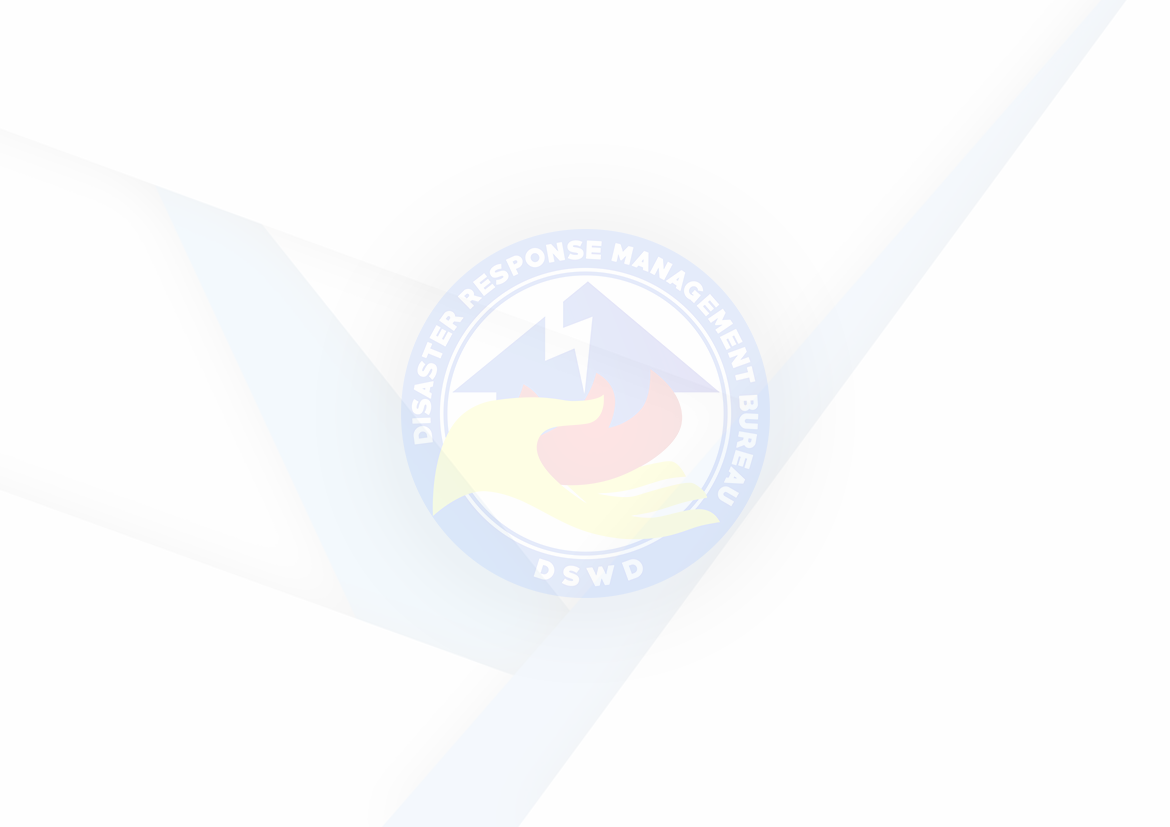 